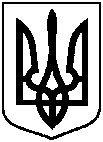 СУМСЬКА МІСЬКА ВІЙСЬКОВА АДМІНІСТРАЦІЯ СУМСЬКОГО РАЙОНУ СУМСЬКОЇ ОБЛАСТІНАКАЗ23.04.2024                                           м. Суми                            № 190 – СМР	Розглянувши в порядку адміністративного провадження Сумською міською військовою адміністрацією звернення ГРОМАДСЬКОЇ ОРГАНІЗАЦІЇ «СПІЛКА ІНВАЛІДІВ «ЖАГА ЖИТТЯ» від 07.08.2024 № 1348018 стосовно надання в постійне користування земельної ділянки за адресою: м. Суми, на території 12-го мікрорайону, площею 2,7083 га, кадастровий номер 5910136300:06:002:0009, для будівництва та розміщення багатоквартирних житлових будинків з вбудованими об’єктами закладів охорони здоров’я та соціальної допомоги та підземною захисною спорудою цивільного захисту, а також додані документи (графічний матеріал із зазначенням бажаного місця розташування земельної ділянки, витяг з Державного земельного кадастру про земельну ділянку № НВ-9932331932024  від 06.03.2024,  установчі документи громадської організації: виписка з ЄДРПОУ, статут громадської організації), враховуючи інформацію управління архітектури та містобудування Департаменту забезпечення ресурсних платежів Сумської міської ради від 11.03.2024 № 112, було встановлено наступне. 	Згідно з Планом зонування території міста Суми, затвердженого рішенням Сумської міської ради від 06.03.2013 № 2180-МР, земельна ділянка, зазначена на доданому до клопотання графічному матеріалі, знаходиться в функціональній навчальній зоні Г-3 та частково в межах зони змішаної багатоквартирної житлової забудови та громадської забудови Ж-4. Відповідно до абзацу 2 частини 5 статті 20 Земельного кодексу України  віднесення земельних ділянок до певних категорії та виду цільового призначення земельних ділянок має відповідати Класифікатору  видів цільового призначення земельних ділянок, видів функціонального призначення територій та співвідношення між ними, а також правилам його застосування. Вид цільового призначення запитуваної земельної ділянки не відповідає Класифікатору видів функціонального призначення територій та їх співвідношення з видами цільового призначення земельних ділянок (додаток 60 до постанови Кабінету Міністрів України від 17 жовтня 2012 року № 1051 «Про затвердження Порядку ведення Державного земельного кадастру») (зі змінами), згідно з яким на території закладів освіти (10202.0) серед переважних та супутніх видів використання формування ділянок із цільовим призначенням 02.03 «для будівництва і обслуговування багатоквартирного житлового будинку» не передбачено.	Враховуючи вищенаведене, відповідно до  статті 92, 123 Земельного кодексу України, статей 70, 71, 72, 74, 75, 79 Закону України «Про адміністративну процедуру», враховуючи рекомендації постійної комісії з питань архітектури, містобудування, регулювання земельних відносин, природокористування та екології Сумської міської ради (протокол від 02.04.2024 № 81) та керуючись пунктом 26 частини 2 та пунктом 8 частини 6 статті 15  Закону України «Про правовий режим воєнного стану»НАКАЗУЮ:	1. Відмовити ГРОМАДСЬКІЙ ОРГАНІЗАЦІЇ «СПІЛКА ІНВАЛІДІВ «ЖАГА ЖИТТЯ» у наданні в постійне користування  земельної ділянки за адресою: м. Суми, на території 12-го мікрорайону, площею 2,7083 га, кадастровий номер 5910136300:06:002:0009, для будівництва і обслуговування багатоквартирних житлових будинків з вбудованими об’єктами закладів охорони здоров’я та соціальної допомоги та підземною захисною спорудою цивільного захисту 	2.  Наказ набирає чинності з дня доведення його до відома заявника шляхом вручення наказу.	3. Наказ може бути оскаржений в порядку, визначеному Розділом VI Закону України «Про адміністративну процедуру» протягом тридцяти календарних днів з дня доведення його до відома особи, яка була учасником адміністративного провадження щодо прийняття зазначеного акта, або до місцевого адміністративного суду у порядку і строки, визначені Кодексом адміністративного судочинства України.	4. Управлінню «Центр надання адміністративних послуг у м. Суми» Сумської міської ради (СТРИЖОВА Алла) забезпечити доведення до відома заявника наказ у спосіб, зазначений у пункті 2.Начальник								        Олексій ДРОЗДЕНКОПро відмову ГРОМАДСЬКІЙ ОРГАНІЗАЦІЇ «СПІЛКА ІНВАЛІДІВ «ЖАГА ЖИТТЯ» у наданні в постійне користування  земельної ділянки за адресою: м. Суми, на території 12-го мікрорайону, площею 2,7083 га